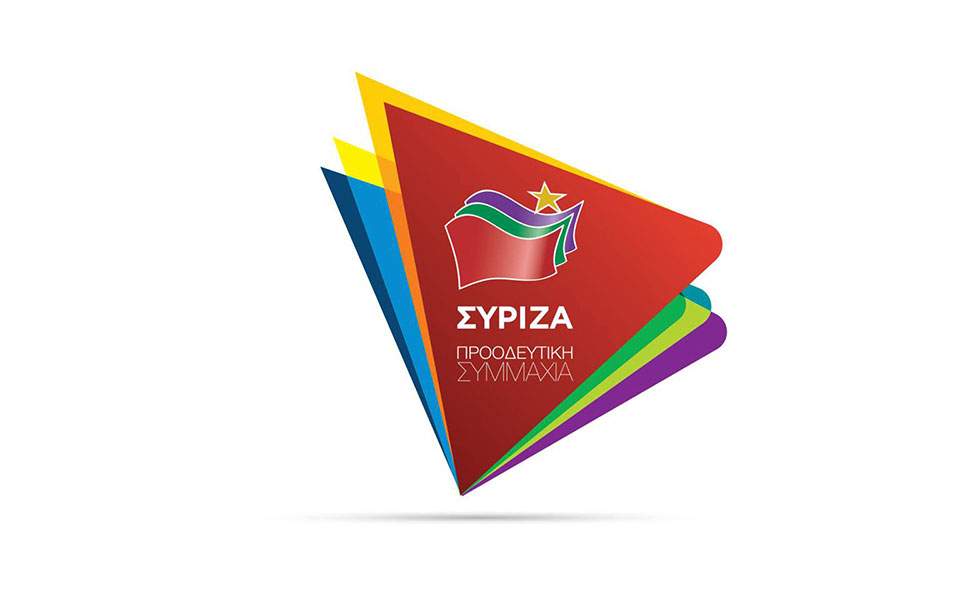 Αθήνα, 09 Σεπτεμβρίου 2020ΕΡΩΤΗΣΗΠρος τον κ. Υπουργό Αγροτικής Ανάπτυξης και ΤροφίμωνΘέμα: «Μέτρα στήριξης του Πρωτογενούς Τομέα των νησιών»Η έλευση της πανδημίας δεν σήμανε μόνο έναν πρωτόγνωρο και απειλητικό κίνδυνο για την δημόσια υγεία. Οι βαθιές αρνητικές της επιπτώσεις φάνηκαν άμεσα στον κοινωνικό και οικονομικό ιστό της χώρας. Παραγωγοί, επιχειρήσεις, εργαζόμενοι και τουρισμός αντιμετωπίζουν από την αρχή αυτής της κρίσης σοβαρά προβλήματα ύφεσης. Τα αδιέξοδα στην ελληνική οικονομία είναι ήδη φανερά, ενώ τα μέτρα που έχουν ανακοινωθεί φαίνεται ήδη ότι δεν ανταποκρίνονται στις ανάγκες και δεν επαρκούν για να στηρίξουν τους φορείς.  Τα νησιά μας ήδη βρίσκονται στο φάσμα της απόγνωσης και της ανέχειας. Ο Τουρισμός και η εστίαση, βασικοί πυλώνες των τοπικών αυτών οικονομιών, κατέγραψαν αρνητικά ρεκόρ. Πολλές επιχειρήσεις ή δεν άνοιξαν ή υπολειτούργησαν για το μικρό διάστημα της αναιμικής τουριστικής περιόδου, ενώ πάνω από το 70% των εργαζομένων βρέθηκε σε καθεστώς είτε ανεργίας είτε μείωσης μισθών. Αν και από μόνα τους τα παραπάνω στοιχεία οδηγούν στο συμπέρασμα της καταβαραθρωμένης νησιωτικής οικονομίας, εντούτοις η ύφεση δεν έχει τέλος, καθώς ιδιαίτερα ο πρωτογενής τομέας των νησιών έχει υποστεί απώλειες, όχι μόνο λόγω των περιοριστικών μέτρων, στο πλαίσιο της πανδημίας, αλλά και λόγω της μείωσης της κίνησης στον τουρισμό και στην εστίαση και της κατακόρυφης, επίσης, μείωσης της αγοραστικής δύναμης του ντόπιου πληθυσμού.Αγρότες, κτηνοτρόφοι, αλιείς, μελισσοκόμοι και πολλοί άλλοι κλάδοι του κομβικού πρωτογενούς τομέα των νησιών ήταν οι πρώτοι που βίωσαν τα αρνητικά απότοκα της πανδημίας, ενώ ακόμη και τώρα, μη έχοντας στηριχτεί από το Κράτος επαρκώς, παλεύουν καθημερινά για τη βιωσιμότητα των ίδιων και των οικογενειών τους και βρίσκονται σε απόγνωση λόγω της μεγάλης έλλειψης ρευστότητας. Περαιτέρω, ένα σημαντικό πρόβλημα που οι κλάδοι αυτοί αντιμετωπίζουν είναι ότι ένα μεγάλο μέρος της παραγωγής τους και των προϊόντων τους παραμένει αδιάθετο, γεγονός που γέννησε από πλευρά των φορέων προτάσεις για απορρόφηση, καθώς και σχετική ερώτηση εκ μέρους μας. Η ανάγκη για λήψη άμεσων, ουσιαστικών και στοχευμένων μέτρων στήριξης του πρωτογενούς τομέα των νησιών είναι πλέον κοινά αποδεκτή και αναντίρρητη. Στην κατεύθυνση αυτή, μάλιστα, η ΠΕΔ Νοτίου Αιγίου με επιστολή της, τονίζοντας τη δύσκολη κατάσταση που έχει διαμορφωθεί, προτείνει σειρά μέτρων, όπως έκπτωση στις ασφαλιστικές εισφορές των αγροτών, μείωση εισφορών υπέρ ΕΛΓΑ, αναστολή κατασχέσεων και πλειστηριασμών αγροτικής γης, πάγωμα αγροτικών δανείων για όσο διαρκεί η υγειονομική κρίση, κρατική μέριμνα για την απορρόφηση των αδιάθετων προϊόντων, κα, που αν υιοθετηθούν από την ηγεσία του Υπουργείου θα συμβάλλουν ουσιαστικά στην ανάταξη των οικονομιών των νησιών και των ανθρώπων του πρωτογενούς τομέα.Επειδή  η υποβάθμιση που συντελείται στον Πρωτογενή Τομέα των νησιών και η έλλειψη ουσιαστικών μέτρων στήριξης έχουν επιφέρει ουσιαστικά προβλήματα ρευστότητας στους ανθρώπους της γεωργίας, της κτηνοτροφίας και της αλιείας, Επειδή, οι παραγωγοί βρίσκονται σε έσχατη οικονομική κατάσταση, η οποία δεν τους επιτρέπει να προμηθευτούν τα απαραίτητα βοηθήματα (τροφές, λιπάσματα, κ.λπ.), ώστε να συνεχίσουν να παράγουν με σκοπό να κρατηθεί ζωντανή η δραστηριότητά τους,Επειδή, ακόμα η αναβλητικότητα την Κυβέρνησης σχετικά με την διαχείριση της κρίσης στον πρωτογενή τομέα επιφέρει την υποβάθμιση αυτού και την φτωχοποίηση των φορέων,Επειδή, έως και σήμερα αγρότες, κτηνοτρόφοι και αλιείς δεν έχουν λάβει καμία ουσιαστική οικονομική στήριξη για τα απολεσθέντα εισοδήματά τους,Επειδή, από όλα τα παραπάνω γίνεται αντιληπτό ότι η έλλειψη πολιτικών που να ενισχύουν τις νησιωτικές τοπικές οικονομίες, υπονομεύουν τη Νησιωτικότητα,  Ερωτάται ο αρμόδιος ΥπουργόςΑντιλαμβάνεται τις σοβαρές αρνητικές επιπτώσεις που η πανδημία και η ύφεση έχουν επιφέρει στον πρωτογενή τομέα των νησιών καθώς και τον κίνδυνο αφανισμού των δραστηριοτήτων αυτών;Προτίθεται το Υπουργείο να ανακοινώσει στοχευμένα μέτρα για την αντιμετώπιση της δύσκολης κατάστασης που έχει διαμορφωθεί στον πρωτογενή τομέα της οικονομίας των νησιών  λόγω της πανδημίας του κορωνοϊού και προς ποια κατεύθυνση αυτά θα κινούνται;Προτίθεται το Υπουργείο να υιοθετήσει προτάσεις όπως αυτές της ΠΕΔ Ν. Αιγαίου ή και άλλων φορέων του πρωτογενούς τομέα που κατά καιρούς έχουν κατατεθεί και απαντούν με ρεαλιστικό τρόπο στις ανάγκες των νησιών;Οι ερωτώντες ΒουλευτέςΣαντορινιός ΝεκτάριοςΣυρμαλένιος ΝίκοςΑραχωβίτης ΣταύροςΑθανασίου ΝάσοςΑυλωνίτης Αλέξανδρος- ΧρήστοςΒαρδάκης ΣωκράτηςΓιαννούλης ΧρήστοςΓκιόλας ΓιάννηςΔρίτσας ΘοδωρήςΗγουμενίδης ΝικόλαοςΘραψανιώτης ΜανώληςΚασιμάτη ΝίναΚαφαντάρη ΧαράΜάλαμα Κυριακή Μαμουλάκης ΧαράλαμποςΜάρκου ΚώσταςΜεικόπουλος ΑλέξανδροςΜουζάλας ΓιάννηςΜωραΐτης ΘάνοςΝοτοπούλου ΚατερίναΞενογιαννακοπούλου ΜαριλίζαΠαπανάτσιου ΚατερίναΠαππάς ΝικόλαοςΠούλου ΓιώταΣκουρλέτης ΠάνοςΣκουρολιάκος ΠάνοςΣκούφα ΜπέττυΣπίρτζης ΧρήστοςΦάμελλος ΣωκράτηςΦίλης ΝικόλαοςΦωτίου ΘεανώΧατζηγιαννάκης ΜίλτοςΧρηστίδου ΡαλλίαΨυχογιός Γιώργος